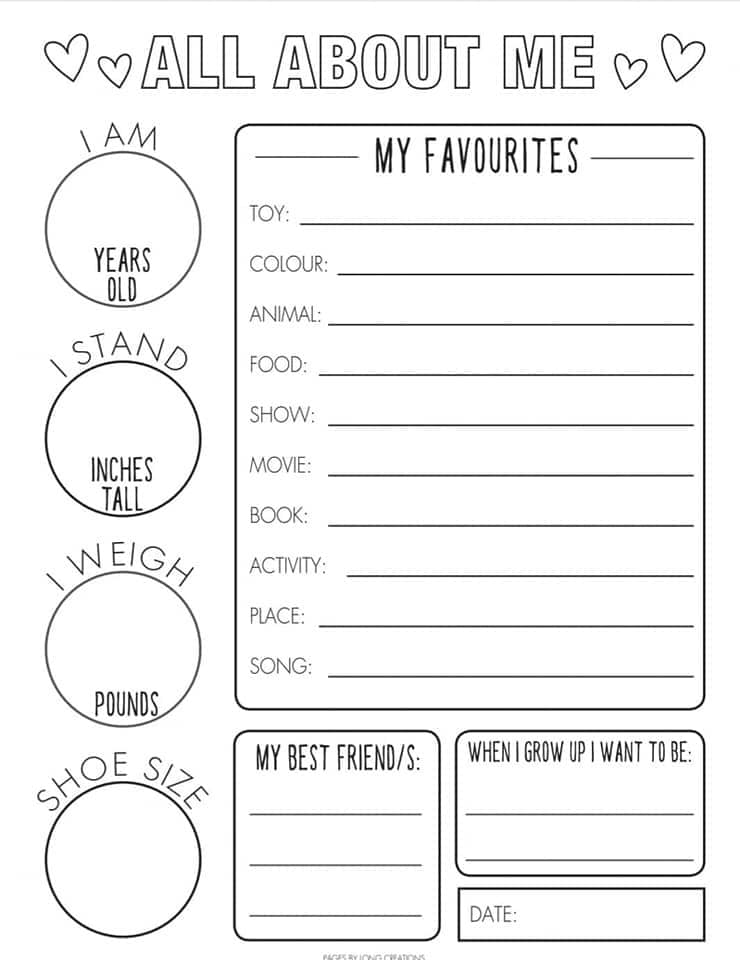 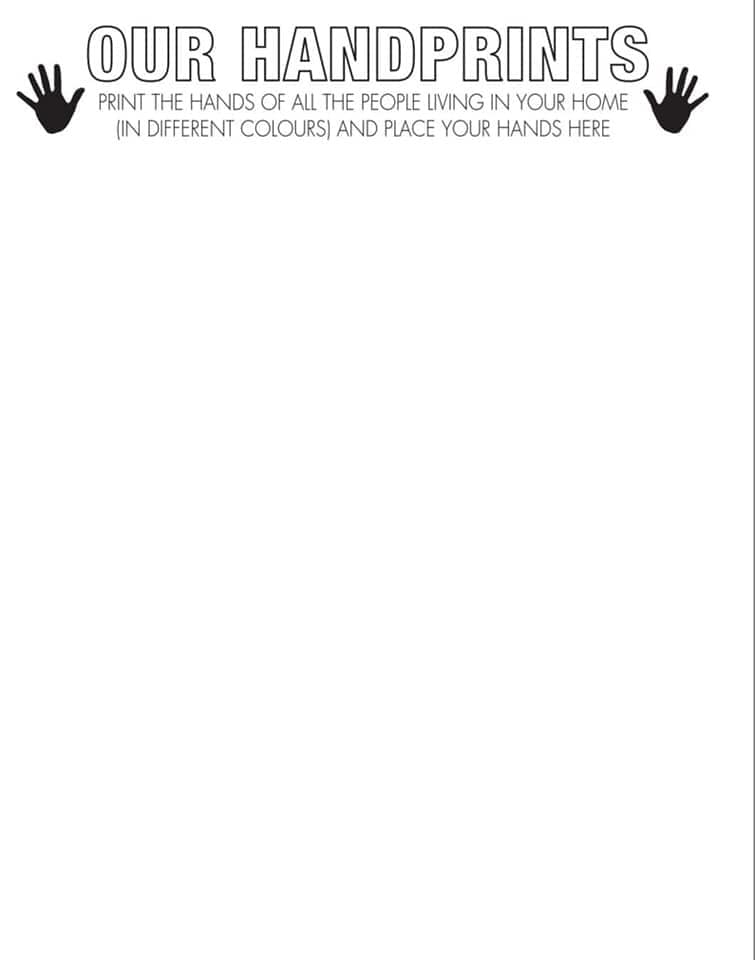 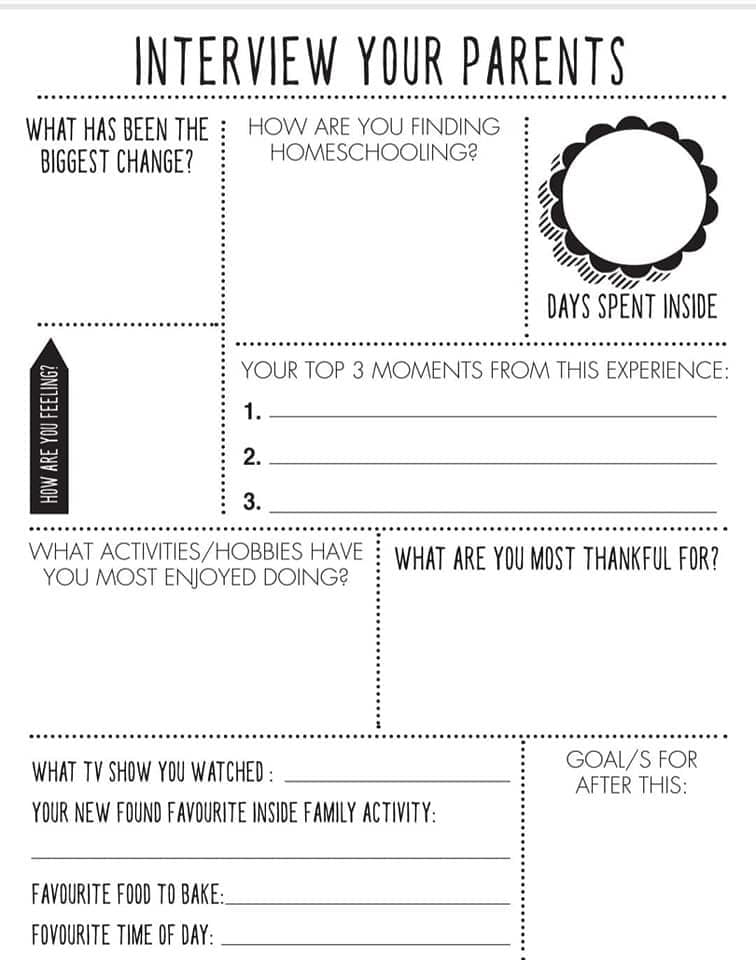 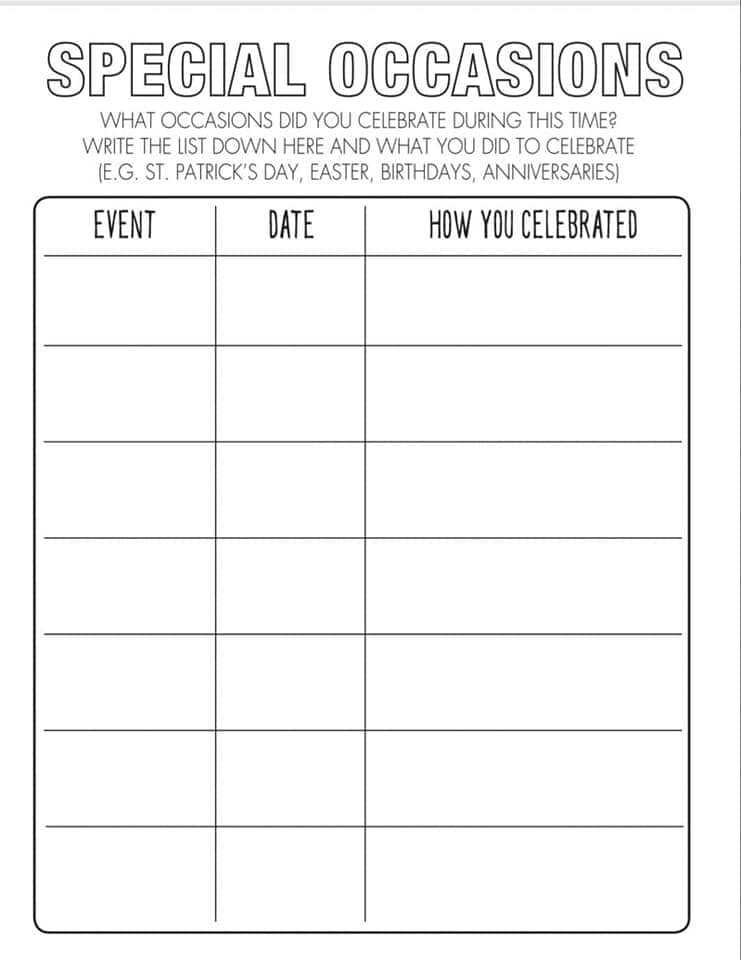 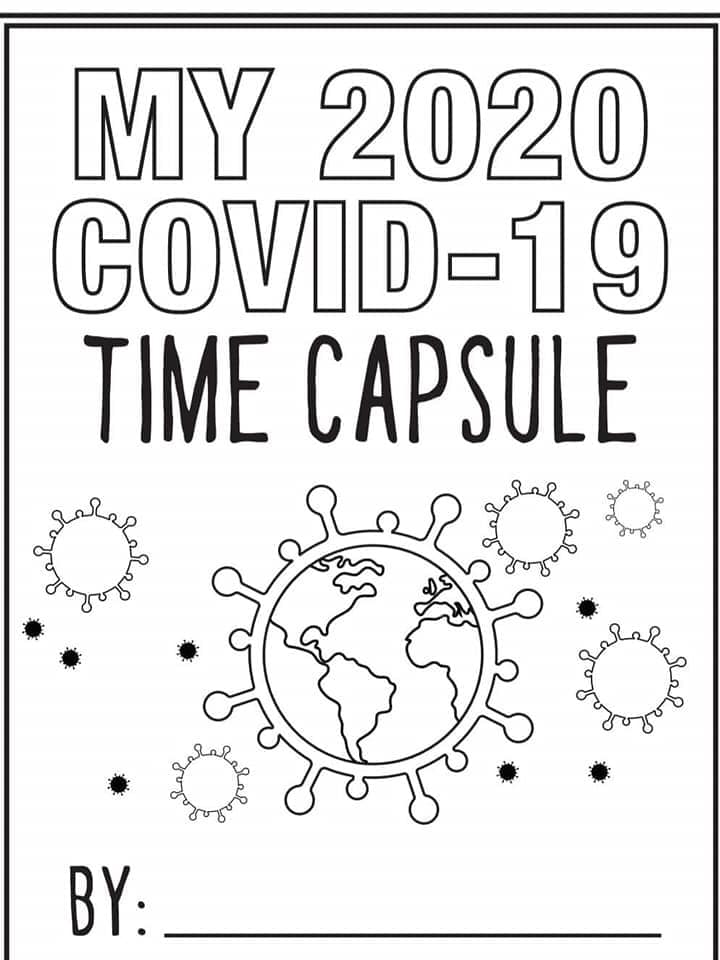 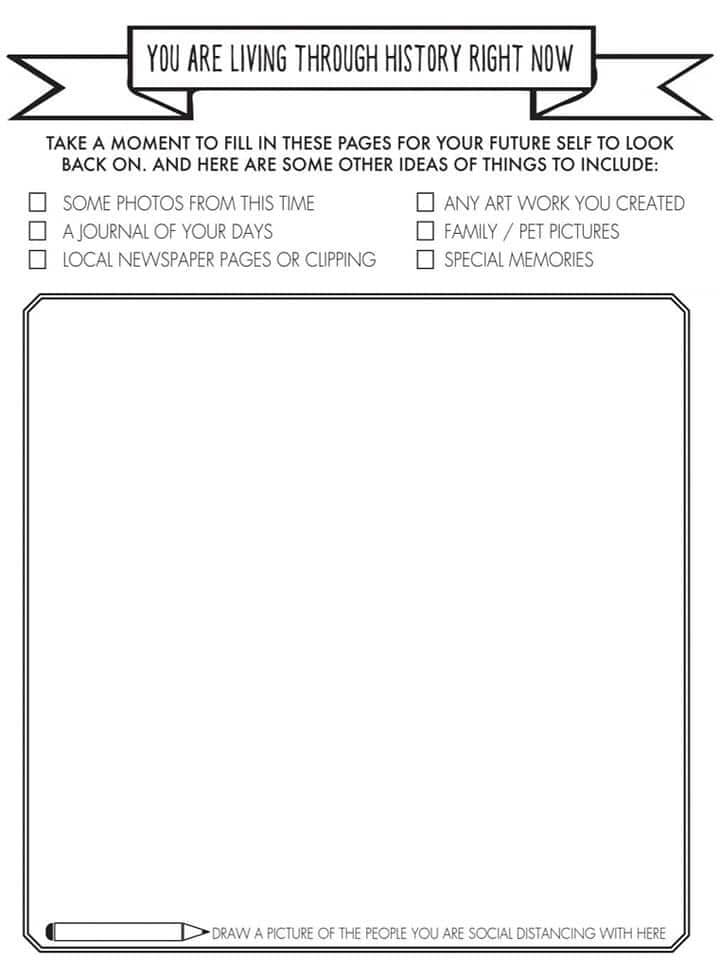 5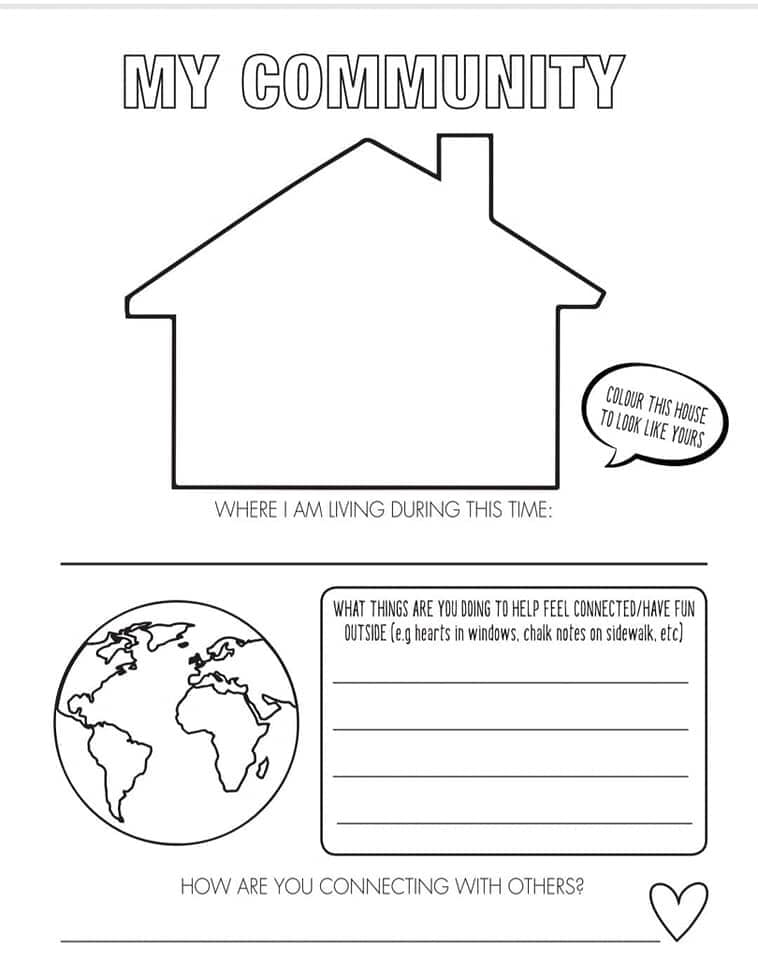 4